Academic Forensic PathologistHamilton Regional Laboratory Medicine Program and McMaster UniversityHamilton, OntarioApplications are invited for a full-time Forensic Pathologist with the Hamilton Regional Laboratory Medicine Program (HRLMP). The Forensic Pathology Unit is a sub-specialty of the Anatomic Pathology section of the HRLMP and is located at the General Hospital Site of Hamilton Health Sciences. Current staff complement is four full-time pathologists who have academic appointments in the Department of Pathology and Molecular Medicine, Faculty of Health Sciences, McMaster University. This is an excellent opportunity for an experienced forensic pathologist with 5 to 10 years in forensic pathology practice.  Candidates with proven administrative experience will also be considered for the position of Forensic Unit Director.The HRLMP encompasses four acute care hospital sites and includes pathology laboratories at Hamilton Health Sciences and St. Joseph’s Healthcare, Hamilton.  McMaster University plays an integral role in the educational life of Hamilton, providing a stimulating academic environment with unique opportunities for clinical and basic research.  The successful candidate will be expected to have teaching responsibilities in undergraduate, postgraduate and graduate programs and teach representatives of law enforcement agencies and the judiciary.  The successful incumbent will also actively participate in collaborative research as appropriate. The geographical area served has a population of over 1.5 million.  Annually, 1,400 autopsies are performed with a large cross-section of experience in suicides, natural deaths, accidents (especially industrial), motor vehicle traumas, paediatric deaths, complex in-hospital and medical legal investigations, nursing home deaths, psychiatric institutional deaths, correctional and other in-custody deaths, and 30 to 40 homicides.  Giving testimony in criminal and coroners’ courts is expected.The Royal College of Physicians and Surgeons of Canada has designated the department as an accredited forensic pathology fellowship program, and participation in teaching such trainees is mandatory.  Applicants must have RCPSC specialty certification or equivalent in Anatomic or General Pathology, subspecialty fellowship training in Forensic Pathology, and be eligible for medical licensure in Ontario. Canadian candidates are required to pass the RCPSC subspecialty examination in Forensic Pathology within two years of appointment and will only be considered if eligible for registration as a Category A forensic pathologist in the Province of Ontario. All qualified applicants are encouraged to apply; however, Canadian citizens and permanent residents will be considered first for this position. Applications will be accepted until this position is filled.  Interested candidates are invited to submit a cover letter, CV, and the names and addresses of three referees to: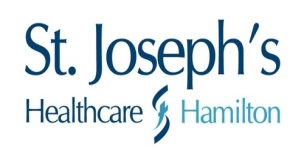 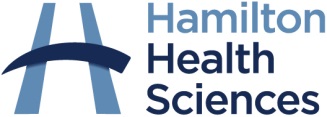 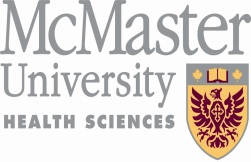 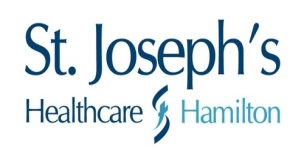 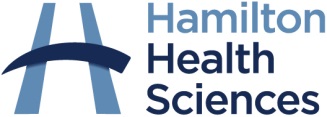 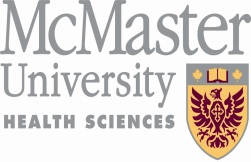 Dr. Vina AlexopoulouDeputy Chief, Hamilton Regional Laboratory Medicine ProgramPhone: (905) 521-2100 Ext. 76295; Fax: (905) 577-8468; Email: barko@hhsc.caHamilton Health Sciences and St. Joseph's Healthcare, Hamilton foster a  culture of patient and staff/physician safety, whereby everyone is guided by our Mission, Vision, Values, and Values-Based Code of Conduct. Hamilton Health Sciences and St. Joseph's Healthcare, Hamilton share the philosophy of being an equal opportunity employer and will accommodate any needs under the Canadian Charter of Rights and Freedoms, Accessibility for Ontarians with Disabilities Act, and the Ontario Human Rights Code.  Hiring processes will be modified to remove barriers to accommodate those with disabilities, if requested. 	